                                                                                                                                                                                                       О Т К Р Ы Т О Е    А К Ц И О Н Е Р Н О Е     О Б Щ Е С Т В О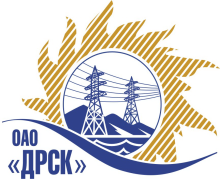 Открытое акционерное общество«Дальневосточная распределительная сетевая  компания»ПРОТОКОЛ ВЫБОРА ПОБЕДИТЕЛЯПРЕДМЕТ ЗАКУПКИ: право заключения Договора на поставку: «Указатели напряжения»  для нужд филиалов ОАО «ДРСК» «Амурские ЭС», «Приморские ЭС», «ЭС ЕАО», «ЮЯ ЭС».Закупка№ 585 определена приказом от 23.04.2013 № 162Планируемая стоимость лота в ГКПЗ ОАО «ДРСК» на 2013 год составляет – 1 167 098  руб. без НДС.ПРИСУТСТВОВАЛИ: постоянно действующая Закупочная комиссия 2-го уровня.ВОПРОСЫ, ВЫНОСИМЫЕ НА РАССМОТРЕНИЕ ЗАКУПОЧНОЙ КОМИССИИ: О ранжировке предложений после проведения переторжки. Выбор победителя закупки.ВОПРОС 1 «О ранжировке предложений. Выбор победителя закупки»ОТМЕТИЛИ:В соответствии с критериями и процедурами оценки, изложенными в документации о закупке, после проведения переторжки предлагается ранжировать предложения следующим образом:  1 место: ООО ПП «Промтехресурсы» г. Уфа Предлагаемая стоимость: 1 163 690,04 руб. с учетом НДС (986 178,00 руб. без НДС). В цену включены все налоги и обязательные платежи, все скидки. Существенные условия: Срок поставки: до 15.07.2013г. Условия оплаты: в течение 30 календарных дней с момента поставки продукции на склад грузополучателя, до 15.08.2013г. Гарантийный срок: не менее 12 месяцев в зависимости от продукции, согласно паспорту завода изготовителя.   Действие оферты до 31.07.2013г. 2 место: ООО «Энергопромзащита» г. Казань     Предлагаемая стоимость:   1 208 673,63 руб. с учетом НДС (1 024 299,69 руб. без НДС). В цену включены все налоги и обязательные платежи, все скидки. Существенные условия: Срок поставки: до 15.07.2013г. Условия оплаты: в течение 30 календарных дней с момента поставки продукции на склад грузополучателя, до 15.08.2013г. Гарантийный срок: 12 месяцев.   Действие оферты до 31.08.2013г.На основании вышеприведенной ранжировки предложений Участников закупки предлагается признать Победителем Участника занявшего первое место:ООО ПП «Промтехресурсы» г. Уфа Предлагаемая стоимость: 1 163 690,04 руб. с учетом НДС (986 178,00 руб. без НДС). В цену включены все налоги и обязательные платежи, все скидки. Существенные условия: Срок поставки: до 15.07.2013г. Условия оплаты: в течение 30 календарных дней с момента поставки продукции на склад грузополучателя, до 15.08.2013г. Гарантийный срок: не менее 12 месяцев в зависимости от продукции, согласно паспорту завода изготовителя.   Действие оферты до 31.07.2013г.РЕШИЛИ:Утвердить ранжировку предложений Участников после проведения переторжки.1 место: ООО ПП «Промтехресурсы» г. Уфа       2 место: ООО «Энергопромзащита» г. Казань Признать Победителем закупки:  ООО ПП «Промтехресурсы» г. Уфа Предлагаемая стоимость: 1 163 690,04 руб. с учетом НДС (986 178,00 руб. без НДС). В цену включены все налоги и обязательные платежи, все скидки. Существенные условия: Срок поставки: до 15.07.2013г. Условия оплаты: в течение 30 календарных дней с момента поставки продукции на склад грузополучателя, до 15.08.2013г. Гарантийный срок: не менее 12 месяцев в зависимости от продукции, согласно паспорту завода изготовителя.   Действие оферты до 31.07.2013г.ДАЛЬНЕВОСТОЧНАЯ РАСПРЕДЕЛИТЕЛЬНАЯ СЕТЕВАЯ КОМПАНИЯУл.Шевченко, 28,   г.Благовещенск,  675000,     РоссияТел: (4162) 397-359; Тел/факс (4162) 397-200, 397-436Телетайп    154147 «МАРС»;         E-mail: doc@drsk.ruОКПО 78900638,    ОГРН  1052800111308,   ИНН/КПП  2801108200/280150001№ 268-МЭг. Благовещенск«___»______________2013 г.Ответственный секретарь________________________Т.В. Челышева